ABHISHEK 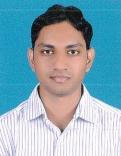 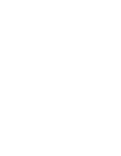 e-mail: abhishek.381541@2freemail.com Executive SummaryA Post Graduate in Construction Management and a dynamic professional with over 7 years of rich & cross cultural experience in Project Planning, Scheduling, Construction Management, Quantity Surveying, Resource Management, Productivity Analysis. Currently associated with Sobha Engineering and Contracting LLC in Dubai as Planning Engineer. Hold the distinction of Project Planning, Scheduling and monitoring in Primavera P6 of Residential buildings and Metro Rail projects within a strict time schedule with stringent measures for Quality Assurance(QA), Quality Control(QC) and Cost. Adept in assessing the actual progress of work against planned program, resource planning, interfacing with subcontractors, conducting rate & cost analysis. Possess rich exposure in handling diverse projects such as mid to high rise residential building projects including all structure, architectural finishes and MEP works, Metro Rails Projects pertaining to Underground Stations, Diaphragm wall, Pile Foundation, Top-Down and Bottom up Stations, Tunnelling Works, Architectural and Finishing works. Excellent Relationship with Management, Analytical and Negotiation Skills with adeptness in swiftly ramping up projects in co-ordination with the Contractors.AcademicsM.Tech, Construction Technology and Management, 2011, IIT Madras, Chennai, India, CPI: 7.5/10B.Tech, Civil Engineering, 2009, Nirma University, India, CPI: 7.7/10Organizational ExperienceDec’ 16 to Present	Planning Engineer, Sobha Engineering and Contracting LLC Dubai, UAEJul’11 to Nov’16		Assistant Planning Manager, Larsen & Toubro Ltd., New Delhi, IndiaProjects ExperienceSobha Engineering and Contracting LLC – Dubai (UAE) – Dec ’16 to CurrentHighLights: Construction of Mid Rise Residential Buildings at Dubai Hills EstateConstruction of 3 Mid-Rise High End Residential Blocks with 2 Parking levels and 11 floors with a total Built up-Area of 1.5 Mn sqft.Work includes complete Structure, Internal and External Architectural finishes and MEP Works, Two Substation, MDB rooms, ELV rooms.3 nos. Swimming Pools, Hard and Soft Landscaping works.Job Profile:1. Role: Scheduling and TrackingPreparation of cost & resource loaded Baseline schedule of works as per Contract in Primavera P6 in addition to preparation of 'S' Curve, Manpower histograms etc.Monitoring and Tracking of Baseline Program on weekly basis and generation of Progress Curve in terms of Early S-Curve, Late S-Curve.Set work program and target milestones for each phase based on the project plan.Resource Planning on weekly and monthly basis.Preparation and updating of major KPI’s of the Project.Report top 5 Critical Paths / Longest Paths / potential areas of delay of activities in the Project and Reporting to Project Head/Consultant and suggesting suitable mitigation measures.Tracking of Engineering Drawings, Materials Procurement, Equipments, Subcontractors, Submission, Approval and Delivery in coordination with QS, Technical Manager and Site staff. Preparation and tracking of 2 Week Look Ahead Schedules for Site team and MEP works.Updating and Preparation of Weekly and Monthly Progress Reports for submission to consultant and Head Office.  Role: Site CoordinationParticipating in Internal Progress Meetings, Consultant Meeting and Client Meeting and preparing Minutes of Meeting alongwith follow up of critical points.Validation of assigned resources for timely completion of the projectGeneration of monthly Invoice projection.Identifying and monitoring all potential risks, take corrective action and notifying the concerned authorityReviewing subcontractor performance against agreed programme and issue notice of slow rate of progress letters. Compilation of correspondences, drawings, RFI’s and other records with coordination of site to prepare Extension of Time claimEstablishing chronology of facts of delay events. Raising delay notifications and subsequently detailed time impact analysis prospectively and retrospectively by preparing fragnets for delay events.Preparation of 4 Weeks Rolling Program and tracking on weekly basis.Preparation of Mitigation Programs incorporating critical activities alongwith manpower and resource deployment for timely completion of activities.Helping QS for monthly invoice generation as per the executed quantities for the month.Weekly meetings with major subcontractors for reviewing their progress and resolving any hindrancesLarsen & Toubro Ltd. – Delhi Metro Project Site - Mar’13 to Nov ‘16Construction Of Underground Station and Associated Tunnels,(Metro Tunnelling DMRC ( Delhi)Construction of 5 Underground Stations and 10 km of Tunnels with TBM technology for India’s prestigious Metro Rail Project using 3 Rock TBM’s, 3 Mixed strata TBM’s and 2 Soil TBM’s.Construction of Deepest Underground Metro Station of 40mts Depth for interchange station ever in India before at Hauz Khas, New Delhi.Excavation at Vasant Vihar Station using bottom up approach comprised of very hard rocky strata in about 12 months.Job Profile:Role: SchedulingScheduling in Primavera 8.2, Project planning, Sequencing. Preparing Base Line Schedule loaded with Accepted Project Budget.Interlinking of Activities with respect to Key Dates and Milestones as specified by Client.Monitoring and updating the schedule on Monthly basis.Keeping of event records and chronology related to construction, engineering, approvals for any potential impacts for scheduling to quantify the amount of delays in the overall project schedule.Role: PlanningPreparing Daily Log of activities alongwith its review and checking with planned activities.Coordination between various contractors working at site through interface meets.Preparing Job Cost Report on monthly basis and sending various MIS Reports to HO like Monthly Project Reports, Monthly Performance Reports of staff, subcontractors, Plant and Machinery.Monitoring the Job with respect to Progress/ Cost and margin and keep on updating the Site Management.Preparing EIP Bills for Contractor billing/ Client Billing bills for payment.Interpreting contractual obligations & rights and evaluation of technical / financial problems for management reporting.Planning the Resources, identifying Resource needs & ensuring timely deployment of resources in terms of staff, manpower, materials, tools and tackles etc.Identifying resource for under / over allocated areas, monitoring & controlling resource utilization and productivity to ensure smooth execution of projects by preparing and monitoring monthly productivity tracking sheets.Taking quantities from drawings and checking with executed quantities at site and recording for certifying and processing Subcontractors Bills and Client bill.Role: Project CostingPreparation of Overall Project Budget and Sales projection keeping the Profit Margin intact in the form of S-Curve and taking approval from Senior Management.Analyzing engineering drawings, calculating quantities involved and accordingly preparing indents for material procurement with the help of Enterprise Project Management Software.Negotiation and Finalization of Subcontractors Work Orders in line with the budget.Collecting quotations from sub-contractors, preparing the comparative statements and negotiations in line with project budget, drafting the Work Orders and taking Approval from Senior Management.Keeping track and preparing of Monthly cost reports for overall project and taking suitable cost control measures for keeping the cost under budget.Role: Site CoordinationInspection of Construction work for underground metro station such as Diaphragm walls, slabs, excavation, tunnel mining, subways alongwith architectural and finishing works to ensure the workings by Subcontractors as per the contract and codal provisions with quality and safety.Anchoring on-site construction activities as per the given drawings to ensure completion of project within the time & cost parameters and effective resource utilization to maximize the output.Followups to ensure timely closing of NCR’s and SVR’s.Inspecting field sites to observe and evaluate condition and recording of any hindrances which may become potential claims to client.Role: Claims and Variation ManagementSpecialized in Contractor’s claims and Variation preparation and subcontractors claims review Generation of Extension of Time claims in Primavera and defend with Client for approval as per Conditions of Contract Checking of Schedules and Claims submitted by Subcontractors for review and approval. Delay analysis of subcontractors schedule to review the progress and alarm the management.Larsen & Toubro Ltd. – Chennai Head Quarter - Jul’11 to Feb’13Job Profile: Tendering and Contracts Management Team MemberCivil Tender analysis & Pre-bid cost analysis consisting of Tender submission to prospective clients including rates analysis, resource analysis and time analysis for upcoming projects.Responsible for Tendering for Bridges and Metro Projects. Involved in Pre-tendering Multi party coordination such as with client, consultant, contractor’s consultant, subcontractors, material suppliers, vendors, finance and account divisions etc.Responsibilities include reviewing all Contract Documents including Conditions (Commercial, Technical etc.), comparing the Conditions with relevant FIDIC Guidelines, raising pre-bid queries to client, attending client meeting, briefing about project to top Management.Preparing MS Project Schedules of various Infrastructure Projects mainly Bridges and Metros Rail.Floating inquiries to vendors, prospective sub-contractors, suppliers, service providers etc. for pre-bid and post-bid tie up.Coordination with client, consultant and site construction planning teams in framing strategy and scheme of project development to prepare competitive winning bids.IT SkillsProficiency in Primavera 8.2. Presently taking care of all the project activities related to all different sites for scheduling purpose.Able to do Billing, costing, Job Cost Report, Supply Chain Management, Scheduling through EPM.Expert in MS Excel, MS PowerpointAchievementsPerformance recognized in Sobha Engineering by Senior Management and awarded out of cycle promotion with Increment within 1 year of joining the company in highly competitive working environment.Rated as TOP PERFORMER in L&T continuously for 3 years from 2014, 2015 and 2016 annual appraisal of Company and Promoted in Middle Management Cadre M1A.Selected in Top 30 candidates from overall India for the Prestigious Build India Scholarship conducted by L&T for M.Tech Sponsorship course at IIT Chennai.Selected for Executive Development Program conducted by L&T in Association with Symbiosis Institute of Business Management at the L&T Leadership Development Academy, Lonavala.Personal DossierDuration:(from Dec’16 to present)Team Size:150 membersClient:EmaarPM Consultant:EllisdonEngineering Consultant:NEBRole:Planning EngineerDuration:(from Nov’12 to Nov ‘16)Team Size:300 membersClient:DMRCConsultant:Tandon Consultant Pvt. Ltd.Role:Asst. Manager - PlanningDate of Birth:01st Nov 1986Marital Status:MarriedLanguages Known:English, Hindi and Gujarati